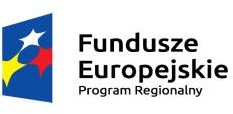 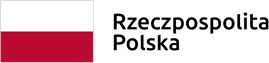 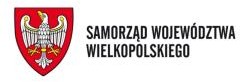 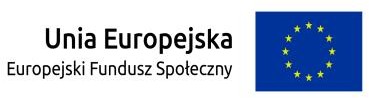 Załącznik nr 2DEKLARACJA UDZIAŁU W PROJEKCIEDeklaruję uczestnictwo w projekcie „Coś dla najmłodszych w Gminie Rychwał – publiczny żłobek wspiera rodziców”Świadomy/a odpowiedzialności za składanie oświadczeń niezgodnych z prawdą oświadczam, że spełniam kryteria kwalifikowalności do projektu tj.:Zamieszkuję w Gminie Rychwał,Jestem osobą pracującą, sprawująca opiekę nad dzieckiem do lat 3 w rozumieniu definicji wskazanej w Regulaminie Projektu „Coś dla najmłodszych w Gminie Rychwał – publiczny żłobek wspiera rodziców” nr: RPWP.06.04.01-30-0099/19,Oświadczam, że wszystkie dane i wynikająca z nich przynależność do grupy docelowej zawarte w ww. Formularzu są prawdziwe i że spełniam kryteria uprawniające mnie do udziału w projekcie.Oświadczam, że zapoznałem/am się z Regulaminem Projektu „Coś dla najmłodszych 
w Gminie Rychwał – publiczny żłobek wspiera rodziców” nr: RPWP.06.04.01-30-0099/19 
i akceptuję jego warunki.Oświadczam, że zostałem/am poinformowana, że projekt współfinansowany jest ze środków Unii Europejskiej w ramach Wielkopolskiego Regionalnego Programu Operacyjnego na lata 2014-2020. Oś priorytetowa 6: Rynek pracy, Działanie 6.4. Wsparcie aktywności zawodowej osób wyłączonych z rynku pracy z powodu opieki nad małymi dziećmi, Poddziałanie 6.4.1 Wsparcie aktywności zawodowej osób wyłączonych z rynku pracy z powodu opieki nad małymi dziećmi.Wyrażam zgodę na wykorzystanie wizerunku mojego dziecka oraz mojego w celu dokumentowania udziału w projekcie poprzez prowadzenie dokumentacji zdjęciowej.W terminie 4 tygodni po zakończeniu udziału w Projekcie, przekażę Beneficjentowi dane dotyczące mojego statusu na rynku pracy oraz informacje na temat udziału w kształceniu lub szkoleniu oraz uzyskania kwalifikacji lub nabycia kompetencji.………...……………….……………………data i czytelny podpis„Coś dla najmłodszych w Gminie Rychwał – publiczny żłobek wspiera rodziców”współfinansowany ze środków Europejskiego Funduszu Społecznego w ramach Wielkopolskiego Regionalnego Programu Operacyjnego na lata 2014-2020